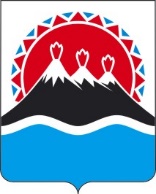 МИНИСТЕРСТВО ЖИЛИЩНО-КОММУНАЛЬНОГО ХОЗЯЙСТВА И ЭНЕРГЕТИКИКАМЧАТСКОГО КРАЯПРИКАЗПРИКАЗЫВАЮ:1. Внести в приложение к приказу Министерства жилищно-коммунального хозяйства и энергетики Камчатского края от 10.08.2017 № 560 «Об утверждении нормативов потребления коммунальных услуг по холодному (горячему) водоснабжению в жилых помещениях в муниципальных образованиях, расположенных в границах Олюторского муниципального района на территории Камчатского края» изменение, изложив его в редакции, согласно приложению к настоящему приказу.2. Настоящий приказ вступает в силу после дня его официального опубликования.Приложение к приказу Министерстважилищно-коммунального хозяйства и энергетики Камчатского края«Приложение  к приказу Министерства жилищно-коммунальногохозяйства и энергетики Камчатского краяНормативы потребления коммунальной услуги по холодному водоснабжению при использовании земельного участка и надворных построек                                                                  на территории Камчатского краяПримечание: 1. Норматив потребления коммунальной услуги по холодному (горячему) водоснабжению в жилых помещениях установлен с применением расчетного метода.2. Норматив потребления коммунальной услуги по горячему водоснабжению при открытой системе теплоснабжения (в жилых помещениях) населением в отсутствии приборов учета применяется к расчетам с потребителями только в период предоставления коммунальной услуги по горячему водоснабжению.».[Дата регистрации] № [Номер документа]г. Петропавловск-КамчатскийО внесении изменений в приложение к приказу Министерства жилищно-коммунального хозяйства и энергетики Камчатского края от 10.08.2017 № 560 «Об утверждении нормативов потребления коммунальных услуг по холодному (горячему) водоснабжению в жилых помещениях в муниципальных образованиях, расположенных в границах Олюторского муниципального района на территории Камчатского края»Министр[горизонтальный штамп подписи 1]А.А. Питиримовот[REGDATESTAMP]№[REGNUMSTAMP]от10.08.2017AMP№560№ п/пКатегория жилых помещенийЕдиница измеренияЭтажностьНорматив потребления коммуналь-ной услуги холодного водоснабже-нияНорматив потребления коммуналь-ной услуги горячего водоснабже-нияОлюторский МРОлюторский МРОлюторский МРОлюторский МРОлюторский МРОлюторский МРСП «село Пахачи»СП «село Пахачи»СП «село Пахачи»СП «село Пахачи»СП «село Пахачи»СП «село Пахачи»1.Многоквартирные и жилые дома с централизованным холодным водоснабжением, с горячим водоснабжением при открытой системе т/с, водоотведением, оборудованные унитазами, раковинами, мойками, ваннами длиной 1550-1500 мм с душем куб. метр в месяц на человека 24,173,652.Многоквартирные и жилые дома с централизованным холодным водоснабжением, водонагревателями, водоотведением, оборудованные унитазами, раковинами, мойками, ваннами длиной 1650-1700 мм с душем при открытой системе т/скуб. метр в месяц на человека 27,56-СП «село Тиличики»СП «село Тиличики»СП «село Тиличики»СП «село Тиличики»СП «село Тиличики»СП «село Тиличики»1Многоквартирные и жилые дома с централизованным холодным водоснабжением, с горячим водоснабжением при открытой системе т/с, без централизованного водоотведения, оборудованные унитазами, раковинами, мойками, ваннами длиной 1650-1700 мм с душем куб. метр в месяц на человека 15,014,03куб. метр в месяц на человека25,124,062.Многоквартирные и жилые дома с централизованным холодным водоснабжением, с горячим водоснабжением при открытой системе т/с, без централизованного водоотведения, оборудованные раковинами, мойками, душами куб. метр в месяц на человека14,132,9124,212,973.Многоквартирные и жилые дома с централизованным холодным водоснабжением, водонагревателями, без централизованного водоотведения, оборудованные унитазами, раковинами, мойками, ваннами длиной 1550-1500 мм с душем куб. метр в месяц на человека16,77-27,03-СП «село Ачайваям»СП «село Ачайваям»СП «село Ачайваям»СП «село Ачайваям»СП «село Ачайваям»СП «село Ачайваям»1.Многоквартирные и жилые дома с централизованным холодным водоснабжением,  без централизованного водоотведения, с водонагревателями, оборудованные унитазами, раковинами, мойками, ваннами длиной 1550-1500 мм с душем куб. метр в месяц на человека14,46-24,96-2.Многоквартирные и жилые дома с централизованным холодным водоснабжением,  без централизованного водоотведения, с водонагревателями, оборудованные унитазами, раковинами куб. метр в месяц на человека13,1-23,1-СП «село Хаилино»СП «село Хаилино»СП «село Хаилино»СП «село Хаилино»СП «село Хаилино»СП «село Хаилино»1.Жилые дома (квартирного типа) с водопроводом, без централизованного водоотведения, оборудованные унитазами, раковинами, мойками, ваннами длиной 1550-1500 мм с душем куб. метр в месяц на человека14,75-24,85-2.Жилые дома с централизованным холодным водоснабжением, без централизованного водоотведения, оборудованные унитазами, мойками куб. метр в месяц на человека11,56-СП «село Апука»СП «село Апука»СП «село Апука»СП «село Апука»СП «село Апука»СП «село Апука»1.Многоквартирные и жилые дома с горячим водоснабжением при открытой системе т/с, предоставляемого в течение отопительного периода, без централизованного водоотведения, оборудованные унитазами, раковинами, мойками, ваннами длиной 1550-1500 мм с душем куб. метр в месяц на человека1-6,95куб. метр в месяц на человека2-6,862.Многоквартирные и жилые дома с холодным водоснабжением из открытой системе т/с, без централизованного водоотведения, предоставляемого в межотопительный период, оборудованные унитазами, раковинами, мойками, ваннами длиной 1550-1500 мм с душем куб. метр в месяц на человека11,82-21,73-Населенный пункт «село Корф»Населенный пункт «село Корф»Населенный пункт «село Корф»Населенный пункт «село Корф»Населенный пункт «село Корф»Населенный пункт «село Корф»1.Многоквартирные и жилые дома с горячим водоснабжением из открытой системы т/с предоставляемого в отопительный период, без централизованного водоотведения, оборудованные унитазами, раковинами, мойками, ваннами длиной 1550-1500 мм с душем куб. метр в месяц на человека2-4,06